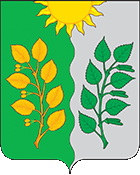 СОБРАНИЕ ПРЕДСТАВИТЕЛЕЙ СЕЛЬСКОГО ПОСЕЛЕНИЯ СУХАЯ ВЯЗОВКА ВОЛЖСКОГО РАЙОНА САМАРСКОЙ ОБЛАСТИЧЕТВЕРТОГО СОЗЫВАРЕШЕНИЕот 12 февраля 2021 года                                                             № 7 Об утверждении  Соглашения о совместной деятельности по осуществлению профилактики пожаров, тушению пожаров и проведению аварийно-спасательных работ и развитию пожарного добровольчества на территории сельского поселения Сухая Вязовка муниципального района Волжский Самарской области      В соответствии с Федеральным законом от 06.10.2003 № 131-ФЗ «Об общих принципах организации местного самоуправления в Российской Федерации», Федеральным законом от 21.12.1994г. № 69-ФЗ «О пожарной безопасности», Федеральным законом от 06.05.2011г. № 100-ФЗ «О добровольной пожарной охране» и Приказом МЧС РФ от 12.12.2007г. № 645 «О реализации федерального и областного законодательства в области пожарной безопасности», Собрание представителей сельского поселения Сухая Вязовка муниципального района Волжский Самарской областиРЕШИЛО:1. Утвердить Соглашение о совместной деятельности по осуществлению профилактики пожаров, тушению пожаров и проведении аварийно-спасательных работ и развитию пожарного добровольчества на территории  сельского поселения Сухая Вязовка (Приложение).2. Настоящее решение вступает в силу с момента подписания.Глава сельского поселения Сухая Вязовка                                            С.А. ПетроваПредседатель Собрания Представителейсельского поселения Сухая Вязовка                                            Н.А. ГанусевичАдминистрация сельского поселения Сухая Вязовка муниципального района Волжский Самарской области (далее –  Администрация), в лице Главы Петровой С.А., действующей на основании Устава, и Региональное общественное учреждение Самарской области - добровольная пожарная команда «01», именуемое в дальнейшем РОУ СО-ДПК «01», в лице директора Исакова А.П., действующего на основании Устава с другой стороны, вместе именуемые «Стороны», заключили настоящее Соглашение о совместной деятельности по осуществлению профилактики пожаров, тушению пожаров и проведению аварийно-спасательных работ и развитию пожарного дела и услуг на территории сельского поселения Сухая Вязовка муниципального района Волжский Самарской области.Обязанности сторон1.1. Администрация в рамках своих полномочий:1.1.1. Обеспечивает предоставление РОУ СО - ДПК «01» информацию о пожарах и ЧС, произошедших на территории сельского поселения Сухая Вязовка, наличии и состоянии сил и средств, привлекаемых для ликвидации пожаров и ЧС.1.1.2. При формировании местного бюджета на очередной финансовый год определяет средства поддержки РОУ СО - ДПК«01», для оплаты материального стимулирования добровольных пожарных на основании расчетов, представляемых РОУ СО - ДПК«01» и согласованных с Администрацией сельского поселения Сухая Вязовка, в рамках вопроса местного значения по обеспечению первичных мер пожарной безопасности в границах населенных пунктов сельского поселения Сухая Вязовка (приложение).1.1.2. Предоставляет РОУ СО-ДПК «01», по акту приема-передачи, в безвозмездное пользование специализированное транспортное средство для обеспечения деятельности РОУ СО-ДПК «01».1.1.3. Осуществляет в установленном законом порядке страхование и проведение ежегодного технического осмотра специализированного транспортного средства, используемого для обеспечения деятельности добровольной пожарной команды РОУ СО-ДПК «01».1.2. РОУ СО-ДПК «01» в рамках своих полномочий:1.2.1. Участвует в тушении пожаров на территории сельского поселения Сухая Вязовка муниципального района Волжский Самарской области, после получения вызова от диспетчера ЕДДС муниципального района Волжский, граждан, проживающих на территории сельского поселения Сухая Вязовка.1.2.2. Участвует в спасении людей и имущества при пожарах и ЧС на территории сельского поселения Сухая Вязовка.1.2.3. Участвует в профилактике и учете пожаров, проведению аварийно-спасательных работ, развитию пожарного добровольчества и выполнению противопожарных работ и услуг на территории сельского поселения Сухая Вязовка муниципального района Волжский Самарской области.1.2.4. Обеспечивает технику и личный состав добровольной пожарной команды РОУ СО-ДПК «01» горюче - смазочными материалами, автозапчастями для мелкого и среднего ремонта, спецодеждой, осуществляет личное страхование добровольных пожарных на период исполнения ими обязанностей, осуществляет обучение добровольных пожарных, материально стимулирует добровольцев за участие в тушении пожаров, проведение пожарно-профилактических мероприятий  на территории сельского поселения Сухая Вязовка муниципального района Волжский Самарской области.1.2.5. Обеспечивает сохранность и эффективное использование  специализированного транспортного средства и другого оборудования, принадлежащего Администрации сельского поселения Сухая Вязовка предоставленного в безвозмездное пользование РОУ СО-ДПК «01» для обеспечения деятельности добровольной пожарной команды РОУ СО-ДПК «01».1.2.6. Обеспечивает участие членов  РОУ СО-ДПК «01»  в патрулировании территории сельского поселения Сухая Вязовка муниципального района Волжский Самарской области, в случае установления особого противопожарного режима.1.2.7. Определяет границы территории, на которой должны проводиться действия по тушению пожара. При поступлении сигнала о пожаре дает команду «Выезд и следование к месту пожара».1.3. Совместные действия сторон:1.3.1. При реализации настоящего соглашения «Стороны» обязуются руководствоваться требованиями действующего законодательства, нормативными правовыми актами и документами, регламентирующими деятельность сторон.1.3.2. Предоставлять по запросу другой стороны информацию о реализации настоящего соглашения.II. Срок действия Соглашения1. Настоящее Соглашение составлено в двух экземплярах, имеющих одинаковую юридическую силу, по одному экземпляру для каждой из Сторон. 2. Настоящее Соглашение одобряется решением Собрания представителей сельского поселения Сухая Вязовка муниципального района волжский Самарской области.3. Настоящее Соглашение вступает в силу с 01 апреля 2021 года и  действует по 31 октября 2021 года. Соглашение не пролонгируется на следующий год.4. В случае возникновения между Сторонами разногласий по исполнению настоящего Соглашения Стороны обязаны заявить об этом друг друга в письменной форме и принять меры к их урегулированию путем переговоров.Внесение изменений в настоящее Соглашение оформляется дополнительными соглашениями.Каждая из Сторон имеет право прекратить действие настоящего Соглашения путем письменного уведомления другой Стороны об этом.Реквизиты сторон.Приложение к соглашению №______от «____»_____________ 2021 г.расчетпредставляемых РОУ СО - ДПК«01» средств финансовой поддержки,    Администрацией сельского поселения Сухая Вязовка муниципального района Волжский Самарской областиГлава сельского поселения Сухая Вязовка                                  С.А. ПетроваДиректор  РОУ СО - ДПК«01»                                                        А.П. Исаков Администрация сельского поселения Сухая Вязовка муниципального района ВолжскийСамарской области Региональное общественное учреждение  Самарской области- Добровольная пожарная команда«01»СОГЛАШЕНИЕ№________о совместной деятельности по осуществлению профилактики и тушения пожаров, проведению аварийно-спасательных работ, эффективной координации совместных действий в тушении пожаров, спасении людей и имущества при пожарах развитию пожарного добровольчества и выполнению противопожарных работ и услуг на территории сельского поселения Сухая Вязовка муниципального района Волжский Самарской областиСОГЛАШЕНИЕ№________о совместной деятельности по осуществлению профилактики и тушения пожаров, проведению аварийно-спасательных работ, эффективной координации совместных действий в тушении пожаров, спасении людей и имущества при пожарах развитию пожарного добровольчества и выполнению противопожарных работ и услуг на территории сельского поселения Сухая Вязовка муниципального района Волжский Самарской области                                                    2021 год                                                    2021 годРОУ СО-ДПК «01» Региональное общественное учреждение  Самарской области-Добровольная пожарная команда«01» 446192 Самарская область, Большеглушицкий район, с. Константиновка, ул.Центральная,д.5Почтовый адрес: 443041Самарскойобл. г. Самара ул. Ленинская  119 помещение 19Тел/факт: (846) 3337931, 3323185ИНН/КПП 6375997024/637501001ОГРН 1126300001850Банковские реквизиты:Поволжский Банк ПАО Сбербанк  г. Самара БИК 043601607к/сч 30101810200000000607р/сч 40703810454400003338Директор ____________ /___________/ м.п.Администрация сельского поселения Сухая Вязовка муниципального района Волжский  Самарской области443520, Самарская область, Волжский район, село Сухая Вязовка, улица Советская, 1аТел/факт: 88469988947, 88469988921 ИНН/КПП 6367049379/636701001ОГРН 1056367044414Банковские реквизиты:Отделение Самара/УФК по Самарской области г. СамараБИК 013601205к/сч 40102810545370000036р/сч 03231643366144484200Глава сельского поселения Сухая Вязовка ___________ /С.А. Петрова/ м.п.№ п/пНаправления расходования средств поддержкиСумма, рублейСрокипредоставления1.Материальное             стимулирование добровольных пожарных (с учетом НДФЛ, и налогов):- руководитель (1 человек)- члены ДПК (3 человека)2 87436 425Ежемесячно до 5 числа, месяца следующего за отчетным2.Страховые взносы7 860Ежемесячно до 5 числа, месяца следующего за отчетным3.прочие расходы(хозяйственные расходы, проведение профилактических мероприятий, РКО (расходы банка)137Ежемесячно до 5 числа, месяца следующего за отчетным4.Итого:47 29647 296